JOB DESCRIPTION – PERFORMANCE ANALYST (working with GB BOXING) 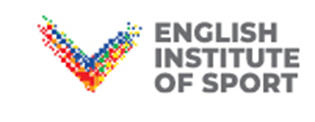 Role PurposeThis role will provide the delivery of performance analysis services for GB Boxing athletes, working as part of a multi-disciplinary team to create a world-class high-performance training & competition environment.Grade: Level 2ee-2es Salary: £27,866 – £29,576Hours of Work: Such hours as necessary to carry out your duties. This will involve a minimum of 37 hours per week and may include working outside normal office hours at evenings and weekends and on Public Holidays, and extended periods of travel around the UK and overseas where appropriateLocation: SheffieldReporting to:  Senior Performance Analyst and Head of Performance Services Main Responsibilities – Work with GB Boxing and the EIS technical interface to lead, develop and deliver world leading performance analysis services to the GB Boxing world class programme•	Use objective data and information across the performance data cycle to enhance the coaching process, impact performance decisions and improve athlete’s performance•	Deliver the performance analysis provision across all GB Boxing programmes•	Capture, prepare, and analyse data from major competitions & / or training both nationally and internationally. Please note the role will require a significant commitment to the demands of ‘front line’ delivery including extensive travel to international competitions.•	Consistently produce effective and compelling analytical insights that can be maximised by the performance support team, coaches, and athletes•	Design, implement and deliver targeted projects with a focus on the Olympic Games •	Work collaboratively within the EIS, with external partners and UK Sport to meet the needs of performance interventions•	Work within the rules of the relevant governing body’s (e.g., NGB, BOA, EIS) Code of Conduct, standards, and guidelinesPERSON SPECIFICATION – PERFORMANCE ANALYSTThis job description is not to be regarded as exclusive or exhaustive. It is intended as an outline indication of the areas of activity and will be amended in the light of the changing needs of the organisationCOMPETENCY AREAESSENTIAL / DESIRABLEASSESSED BYQualificationsDegree (or equivalent) in sports science, engineering, or data science or related subject, specialising in performance analysisEssential Sight of certificates Higher degree (or equivalent) specialising in performance analysis or data science related subjectDesirableSight of certificates BASES accreditation or equivalent including interdisciplinary accreditation with evidence of significant experience and practice in performance analysis.Desirable Sight of accreditation International Society of Performance Analysis of Sport (ISPAS) accreditation at a minimum of level 3.DesirableSight of accreditationExperience Substantial experience in the provision of performance analysis support to athletes and coaches to improve performance. This experience should include work with national teams and their athletes.Essential Application Interview Experience of working in a multi-disciplinary team in the delivery of performance analysis to high performance sportEssential Application InterviewExperience of using appropriate data visualisation techniques when producing reports and case studies to ensure impactEssentialApplication InterviewExperience of cleaning data, data structure and reportingEssentialApplication Interview Have travelled with multiple teams to major international competitions at senior or junior level (e.g., Olympic or Paralympic Games, World or European Championships or Commonwealth Games)EssentialApplication InterviewExperience of applying advanced scientific approaches to performance analysis systems (predictive modelling, statistical analyses etc)DesirableApplication InterviewExperience of strategic planning, implementation, and monitoring of performance analysis services to high performance athletesDesirableApplication InterviewExperience of supervising, mentoring, and coaching of colleagues and team membersDesirableApplication InterviewKnowledge and Skills A passion for data & insights in high performance sport.EssentialInterviewAn understanding of how data & insights can be effectively integrated into high performance programmes.EssentialInterviewAn understanding of the needs of elite athletes and coaches in a high-performance environment.EssentialInterviewA good understanding of the coaching process in theory and in practiceEssential Application InterviewExpert level of knowledge in data & video analysis systems and up to date software packages used to enhance performance feedbackEssentialApplicationInterviewIn-depth knowledge of the various sports science and medicine disciplinesEssentialInterviewAbility to scientifically validate and interpret the methodology of test protocols and data and other scientific dataEssentialInterviewAbility to communicate complex data in terms that are easily understood by a wide range of audiencesEssentialInterviewAbility to foster productive relationships with Coaches, Athletes and Support Staff within national governing bodies of sport.EssentialInterviewAbility to work both independently and within a team environment.EssentialInterviewAbility to problem solve, troubleshoot under pressure & make effective decisions.EssentialInterviewProficient skills in Microsoft Excel, Tableau, or equivalent data analysis/visualisation software.EssentialApplicationInterviewProficient skills in data cleansing, structuring, and manipulating multiple datasets, ‘messy’ and incomplete datasets EssentialApplicationInterviewProficient in basic programming languages e.g., Python.DesirableApplicationInterviewKnowledge of Boxing and or other combat sportsDesirableInterviewOtherAn interest in sport and recognition of the importance of promoting and supporting equality, safeguarding and anti-doping within sport.EssentialInterviewAbility to work irregular and unsocial hours as required involving working outside normal office hours, at evenings, weekends and Bank Holidays.EssentialInterviewAbility to travel both nationally and internationally when required.EssentialInterviewMay be required to work with athletes under 18 (DBS check required)Yes